Zestaw gier- karciana i planszowa p.n. „DOBRY KLIMAT”Autor: Renata SkorupaProjekt gry planszowej i gry karcianej opracowanej na konkurs ogłoszony przez Partnerstwo dla Doliny Baryczy ” przy wsparciu Stowarzyszenia Ekologicznego EKO-UNIA. w ramach małych Grantów Edukacyjnych na najciekawszą pomoc edukacyjną służącą edukacji na rzecz przeciwdziałania skutkom zmiany klimatu w Dolinie Baryczy. Gry przeznaczone są dla uczniów klas IV-VIIIPrzedstawiona gry mogą być wykorzystana na lekcjach przyrody, biologii, geografii, zajęciach kółka przyrodniczego lub ekologicznego , czy zajęciach świetlicowych w różnych wariantach ; jako samouczek, gra czy konkurs wiedzy. Podczas gry można zachęcić uczniów do działań zmierzających do podejmowania w życiu codziennym decyzji chroniących zasoby wody, przeciwdziałających zmianom klimatu, ochrony bioróżnorodności.Pomoc realizuje zagadnienia w zakresie: Ograniczenie emisji dwutlenku węgla do atmosfery. Ograniczenie spalania paliw kopalnianych. Oszczędzanie energii elektrycznejOszczędzanie papieruOszczędzanie wodyWybór transportu przyjaznego środowiskuŚwiadome robienie zakupówOgraniczanie powstawania odpadów i odpowiednie postępowanie z odpadamiOchrona lasów, sadzenie drzew.Gra zawiera :64 karty z przykładami zachowań , nawyków, działań, zasad postępowania zmierzających czy przyczyniających/ nie przyczyniających się do ochrony bioróżnorodności, zapobiegania/nie zapobiegania zmianom klimatu, oszczędności / braku oszczędności energii ( w tym :po 20 przykładów pozytywnych i negatywnych) na awersie oraz uśmiechniętą lub smutną buźką na rewersie, 4 puste karty do samodzielnego uzupełnienia). 10 żetonów w pięciu kolorach z buźkami.  Każdy kolor to para :1 buźka uśmiechnięta i 1  smutna .Plansza do gry z polami do od startu do mety dla maksymalnej liczby 5 graczy.2 wzory dyplomów do kopiowania.Warianty gier , wykorzystanie elementów gier na zajęciach:GRA KARCIANA dla 2 graczy ( przypominająca klasyczną „WOJNĘ”) Dwoje graczy dzieli się potasowanymi kartami po równo. Następnie wykładają równocześnie karty awersem do góry ( napisami) , po przeczytaniu treści kart ustalają , kto wygrywa. Wygrywa zawsze przykład pozytywny. W przypadku braku pewności , czy przykład zachowania /działania opisany na karcie jest pozytywny czy nie , można to sprawdzić na odwrocie karty , gdzie znajduje się uśmiechnięta bądź smutna buźka.Właściciel wygranego przykładu zabiera obydwie wyłożone karty . W przypadku równoważnych zwycięskich kart walka się powtarza ( poprzednie karty pozostają wyłożone )  aż do rozstrzygnięcia, po którym zwycięzca zabiera wszystkie zebrane podczas potyczki karty. Gra kończy się po wyczerpaniu kart. Jeżeli ostatnia partia jest równoważna- brak rozstrzygnięcia , karty zostają na stole ( nie bierze ich żaden z graczy). Wygrywa gracz, który zgromadził najwyższą liczbę kart.GRA KARCIANA  od 3 do 5 graczy. Wariant IGracze dzielą się potasowanymi kartami po równo (1 lub dwie ostatnie karty odkładamy). Następnie gracze wykładają równocześnie karty awersem do góry ( napisami) , po przeczytaniu treści kart ustalają , kto wygrywa. Wygrywa zawsze przykład pozytywny. W przypadku braku pewności czy przykład zachowania /działania opisany na karcie jest pozytywny czy nie , można to sprawdzić na odwrocie karty , gdzie znajduje się uśmiechnięta bądź smutna buźka/.Właściciel wygranego przykładu zabiera wszystkie wyłożone karty . W przypadku równoważnych – pozytywnych/negatywnych kart, walka się powtarza między graczami , którzy mają równoważne zwycięskie karty . Przegrani gracze czekają do rozstrzygnięcia , w którym nie biorą udziału, a ich karty zostają wyłożone i zostają zabrane przez zwycięzcę potyczki. Gra kończy się po wyczerpaniu kart przez przynajmniej dwóch graczy. Jeżeli ostatnia partia jest równoważna- brak rozstrzygnięcia , karty zostają na stole ( nie bierze ich żaden z graczy). Jeżeli ostatni gracz ma jeszcze karty ,( pozostali uczestnicy zakończyli grę ) odkłada je i nie wlicza do kart zgromadzonych  w trakcie rozgrywki. Wygrywa gracz, który zgromadził najwyższą liczbę kart.Gra planszowa „Energie odnawialne dla dobrego klimatu”. Od 2 do 5 graczy. 2 warianty.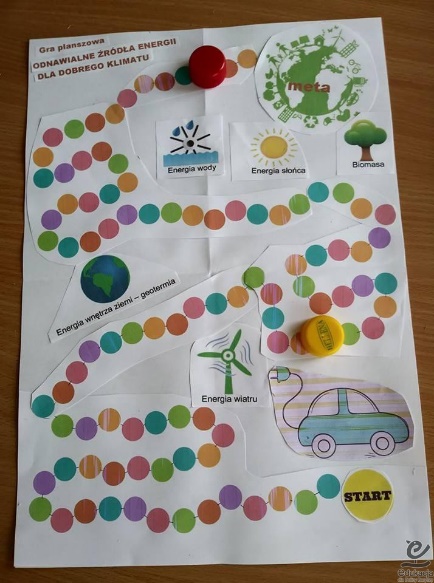 Prototyp planszy.
Gracze przygotowują karty, plansze i kolorowe żetony. Układają żetony na polu start. Wybierają kartę ze stosu ułożonego awersem (napisami) do góry. Czytają na głos treść i -Wariant I - muszą odpowiedzieć , czy jest to zachowanie/działanie pozytywne czy negatywne . Jeśli zgadną posuwają się pole do przodu. Jeżeli nie zgadną – stoją w miejscu. W tej wersji Gracz nie może zajrzeć na tył karty , gdzie znajduje się uśmiechnięta bądź smutna buźka.Wariant II- sprawdzają na rewersie, czy karta jest przykładem pozytywnym , wtedy posuwają się pole do przodu , czy negatywnym – wtedy stoją w miejscu . Wygrywa gracz , który pierwszy dotrze do mety.ZWYCIĘZCA KAŻDEJ ROZGRYWKI OTRZYMUJE OD PROWADZĄCEGO DYPLOM.  Propozycja dyplomów do kopiowania.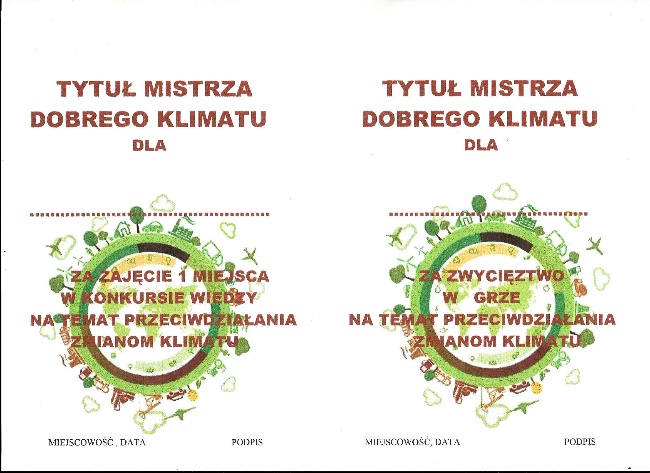 Konkurs  wiedzy  „ Mistrz dobrego klimatu” dla 5 uczestników lub grup.I wariant (od dwóch do 5 uczestników lub grup + prowadzący)Konkurs wiedzy wymaga przygotowania kart i żetonów z buźkami- uśmiechnięte i smutne.Prowadzący konkurs ( nauczyciel lub wyznaczony uczeń ) czyta kolejno treść kart ( trzymając je tak , by uczestnicy nie widzieli rewersu. Po wysłuchaniu uczestnicy konkursu kładą przed sobą żeton z buźką oznaczającą , czy przeczytane zachowanie/działanie jest przykładem pozytywnym , czy negatywnym. Następnie prowadzący pokazuje rewers karty. Każdy uczestnik, który wyłożył żeton tożsamy z rewersem odczytanej karty , otrzymuje punkt. Konkurs trwa do wyczerpania kart. Wygrywa/ wygrywają uczestnicy z najwyższą liczbą punktów.II wariant ( od dwóch do pięciu uczestników + prowadzący)Konkurs wiedzy wymaga przygotowania kart i żetonów z buźkami- uśmiechnięte i smutne.Prowadzący konkurs ( nauczyciel lub wyznaczony uczeń ) czyta kolejno treść kart ( trzymając je tak , by uczestnicy nie widzieli rewersu. Po wysłuchaniu uczestnicy konkursu kładą przed sobą żeton z buźką oznaczającą , czy przeczytane zachowanie/działanie jest przykładem pozytywnym , czy negatywnym. Następnie prowadzący pokazuje rewers karty i ustala , kto był najszybszy w udzieleniu poprawnej odpowiedzi. Każdy uczestnik, który wyłożył najszybciej żeton tożsamy z rewersem odczytanej karty , otrzymuje odczytaną kartę. Nierozstrzygnięte potyczki rozstrzygane w kolejnej rundzie między uczestnikami , którzy równocześnie wyłożyli dobre odpowiedzi.  Konkurs trwa do wyczerpania kart. Wygrywa/ wygrywają uczestnicy z najwyższą liczbą kart.ZWYCIĘZCA KONKURSU  OTRZYMUJE OD PROWADZĄCEGO DYPLOM ( WZÓR DO SKOPIOWANIA ).Zajęcia edukacyjne.Podział zachowań/ postaw/ przekonań  na sprzyjających i przeciwdziałających zmianom klimatu.Karty można wykorzystać do zajęć w  grupach. Grupy otrzymują karty w równej ilości, a następnie grupują zachowania pozytywne i negatywne. Można poprosić uczniów o podanie zasadności – celu/ skutkach zachowań / działań opisanych na poszczególnych kartach. Przykład :Karta z opisem: „Oddaję innym nie używane przedmioty,  rzeczami ( zabawki, gry, ubrania, ozdoby) „Uczniowie wspólnie ustalają , czemu ma służyć takie zachowanie. Przykładowe uzasadnienie: „Dzięki oddawaniu niepotrzebnych rzeczy, ograniczam ilość śmieci. Sprawiam ,że inne osoby kupują mniej przedmiotów. „Itp.Prowadzący może polecić uczniom wymyślenie, podanie przykładu zachowań sprzyjających w/w celom.Klasyfikowanie pozytywnych zachowań/postaw/przekonań według grup: ( załącznik-zdjęcia) Ograniczenie emisji dwutlenku węgla do atmosfery. Ograniczenie spalania paliw kopalnianych. Oszczędzanie energii elektrycznejOszczędzanie papieruOszczędzanie wodyWybór transportu przyjaznego środowiskuŚwiadome robienie zakupówOgraniczanie powstawania odpadów i odpowiednie postępowanie z odpadamiOchrona lasów, sadzenie drzew.Pomoc w odpowiedniej klasyfikacji zapewniają kolory na rewersie karty tożsame z kolorem  hasła , do którego uczniowie dopasowują działania.          W zależności od potrzeb nauczyciel wybiera grupę lub pojedyncze działanie w celu omówienia,                wprowadzenia do zagadnienia omawianego na zajęciach albo otwarcia dyskusji na forum klasy na temat przeciwdziałania zmianom klimatu.        Pomysły na działania/postawy przeciwdziałające  zmianom klimatu.           W zestawie znajdują się 4 puste karty do samodzielnego uzupełnienia przez uczniów.ZAWARTOŚĆ MERYTORYCZNA KART I GRUP TEMATYCZNYCH                                            GRUPY TEMATYCZNEOgraniczenie emisji dwutlenku węgla do atmosfery.Ograniczenie spalania paliw kopalnianych. Oszczędzanie energii elektrycznejOszczędzanie papieruOszczędzanie wodyWybór transportu przyjaznego środowiskuŚwiadome robienie zakupówOgraniczanie powstawania odpadów i odpowiednie postępowanie z odpadamiOchrona lasów, sadzenie drzew.	                                                             ZAWARTOŚĆ MERYTORYCZNA KARTWskazanie celów i treści wynikających z podstawy programowej dla odpowiedniej grupy wiekowej związanych z użyciem pomocy edukacyjnej  II ETAP EDUKACYJNY  obejmujący klasy IV–VIII szkoły podstawowej, nauczanie przedmiotowePrzyroda- kl IVBIOLOGIA KL V-VIIIGeografia kl V-VIIITECHNIKA KL. IV-VI   Przykładowe wykorzystanie kart związane z Doliną Baryczy:1. Treść karty ( nr 51) „Kupuję i wybieram produkty nie zwracając uwagi, czy pochodzą od lokalnych sprzedawców ”  może stać się hasłem rozpoczynającym dyskusję w klasie na temat korzyści kupowania produktów lokalnych i sezonowych w odniesieniu do danego terenu w Dolinie Baryczy.1)Przedstawienie uczniom dostępnych na danym terenie produktów oznaczone znakiem Dolina Baryczy Poleca.2)Poszukiwanie z  uczniami korzyści dla środowiska, które  przynosi rezygnacja z zakupu produktów wymagających transportu na dalekich odległościach:- krótszy transport to  świeża żywność, mniej zanieczyszczeń dla środowiska,- wspieranie lokalnych dostawców, - wzrost  zapotrzebowania na konkretne towary,-wzrost produkcji, na rynku pojawia się coraz więcej świeżej żywności pochodzącej z regionu,- wzrost miejsc pracy. Numer kartyawersrewersUwagiUwagiUwagi1.Krótkie odcinki pokonuję pieszo lub rowerem rezygnując z jazdy samochodem.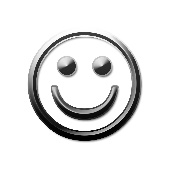 2.Najczęściej podróżuję samochodem, nawet na krótkich trasach.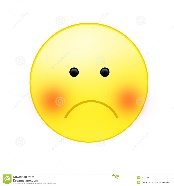 3.Dbam o zieleń, szanuję lasy, sadzę drzewa.4.Nie dbam o zieleń wokół siebie. Nie widzę potrzeby ochrony lasów i sadzenia drzew5.Używam żarówek energooszczędnych.6.Nie używam żarówek energooszczędnych.7.Nie używam kartek wydrukowanych jednostronnie po raz drugi.8.Zbieram makulaturę. Segreguję śmieci.9.Gotuję w dużej ilości wody. Rzadko przykrywam garnki pokrywkami podczas gotowania.10.Nie segreguję śmieci. Nie zbieram makulatury.11.Pralkę i zmywarkę włączam tylko gdy są pełne. 12.Włączam niezapełnioną pralkę i zmywarkę.13.Jeżdżę na rowerze. Podróżuję różnymi środkami transportu: autobusami, pociągami.14.Gaszę światło , wyłączam lampy i urządzenia elektryczne , z których nie korzystam15.Zawsze wyłączam wtyczkę ładowarki z gniazdka po naładowaniu telefonu.16.Zostawiam włączone oświetlenie , nawet gdy nie jest potrzebne.17.Nie wyłączam telewizora, komputera , radia i  innych urządzeń elektrycznych , kiedy z nich nie korzystam.18.Gotuję w małej ilości wody i zawsze używam pokrywki na garnek.19.Drukuję/kopiuję jednostronnie .20.Wyrzucam niepotrzebne zeszyty, choć nie są zapisane do końca  i kartki zadrukowane jednostronnie. 21.Zachowuję czyste kartki z niepotrzebnych zeszytów. Wykorzystuję je do notatek lub sporządzania listy zakupów .22.Przygotowując gorące napoje gotuję tylko tyle wody ile potrzebuję.23.Przygotowując gorące napoje gotuję pełen czajnik wody, mimo że nie potrzebuję takiej ilości.  24.Zakręcam kran podczas mycia zębów.Nie zostawiam kapiących kranów. Trzeba je dokręcić albo naprawić25.Nie zakręcam kranu podczas mycia zębów.26.Najczęściej wybieram kąpiel w wannie.27.Najczęściej biorę prysznicem.28.Zbieram deszczówkę do podlewania ogródka.29.Ogródek podlewam wodą z kranu.30.Kupując urządzenia elektryczne, sprzęt gospodarstwa domowego, wybieram klasę A, A+, A++ (energooszczędne) 31.Nie zwracam uwagi na energooszczędność podczas zakupu urządzeń elektrycznych, sprzętu gospodarstwa domowego.32.Podczas zakupów zwracam uwagę na opakowanie- im mniej opakowań tym lepiej.33.Nie używam jednorazowych toreb foliowych. Chodzę na zakupy z własną torbą wielokrotnego użytku.34.Nie kupuję niepotrzebnych rzeczy. Często chodzę na zakupy z listą  produktów do kupienia.       35.Kupuję żywność na bieżąco, aby nie robić niepotrzebnych zapasów . Nie marnuję jedzenia.36.Nie zwracam uwagi na opakowania kupowanych produktów. Nie martwię się ilością opakowań, które wyrzucam.37.Kupuję i przygotowuję więcej jedzenia niż potrzebuję. Nie martwię się ,że nadmiar żywności się zmarnuje.38.Nie używam na zakupach toreb wielokrotnego użytku. Korzystam z jednorazowych toreb foliowych.39.Nie biorę udziału w akcjach sprzątania świata. Nie popieram takich akcji.40.Używam chlebaka do drugiego śniadania.41.Drugie śniadanie zawijam codziennie w woreczki foliowe lub folię aluminiową.42.Dzielę się z innymi . Pożyczam innym książki , czasopisma, drobny sprzęt i narzędzia. Oddaję  niepotrzebne ubrania, zabawki, meble. 43.Starannie wybieram produkty żywnościowe. Najlepsze są świeże i te , które mają dłuższy termin przydatności do spożycia. 44.Wyłączam  diody  czuwania (tryb stand-by) w urządzeniach elektrycznych i elektronicznych.45.Zostawiam włączone diody czuwania w urządzeniach elektrycznych i elektronicznych.46.Moja lodówka stoi z dala od źródła ciepła (grzejnika/piecyka) i jest regularnie odmrażana.47.Nie przegrzewam mieszkania zimą. Reguluję temperaturę w pomieszczeniach według potrzeb.48.Uważam ,że powinniśmy korzystać z  odnawialnych źródeł energii 49.Uważam, że miejsce ustawienia lodówki ( z dala od źródeł ciepła) i jej częste rozmrażanie nie mają wpływu na zużycie prądu.50.Zimą w moim mieszkaniu jest zawsze bardzo ciepło, nawet w pomieszczeniach, w których nikt nie przebywa . Nie używam termostatów regulujących temperaturę.51.Uważam ,że nie ma znaczenia z jakich żródeł energii korzystamy .52.Płuczę warzywa pod bieżącą wodą53.Kupuję i wybieram produkty lokalne i sezonowe54.Kupuję i wybieram produkty nie zwracając uwagi, czy pochodzą od lokalnych sprzedawców .55.Wyrzucam do śmieci lub przechowuję niepotrzebne rzeczy, ubrania, zabawki, czasopisma, książki, meble.56.Płuczę warzywa nad miską . Zużytą podczas płukania wodę używam do podlewania roślin.57.Wkładam do lodówki chłodne i ciepłe potrawy.58.Wkładam do lodówki tylko ostudzone potrawy.59.Uważam ,że sposób  kierowania samochodem ma wpływ na zużycie paliwa. Kiedy kierowca unika gwałtownego hamowania i przyspieszania – samochód zużywa mniej paliwa.60.Myślę, że nie można ograniczyć zużycia paliwa podczas ekonomicznej  jazdy samochodem .Cele kształcenia - wymagania ogólneCele kształcenia- wymagania szczegółoweWiedza5.  Poznanie  przyrodniczych  i  antropogenicznych  składników  środowiska,  rozumienie  prostych zależności między tymi składnikami. 6.  Poznanie cech i zmian krajobrazu w najbliższej okolicy szkołyII. Umiejętności i stosowanie wiedzy w praktyce. 7.  Dostrzeganie  zależności  występujących  między  poszczególnymi  składnikami środowiska  przyrodniczego,  jak  również  między  składnikami  środowiska a działalnością człowieka. III. Kształtowanie postaw – wychowanie7.  Przyjmowanie  postaw  współodpowiedzialności  za  stan środowiska  przyrodniczego przez: 1)  właściwe zachowania w środowisku przyrodniczym; 2)  współodpowiedzialność za stan najbliższej okolicy; 3)  działania na rzecz środowiska lokalnego; 4)  wrażliwość  na  piękno  natury,  a  także  ładu  i  estetyki  zagospodarowania najbliższej okolicy; 5)  świadome  działania  na  rzecz  ochrony  środowiska  przyrodniczego  i  ochrony przyrody.III. Pogoda, składniki pogody, obserwacje pogody. Uczeń:1)  wymienia  składniki  pogody  i  podaje  nazwy  przyrządów służących  do  ich pomiaru  (temperatura  powietrza,  zachmurzenie,  opady i  osady  atmosferyczne, ciśnienie atmosferyczne, kierunek wiatru); 2)  odczytuje wartości pomiaru składników pogody stosując właściwe jednostki;3)  prowadzi  obserwacje  składników  pogody,  zapisuje  i  analizuje  ich  wyniki  oraz dostrzega zależności; 4)  podaje  przykłady  opadów  i  osadów  atmosferycznych  oraz  wskazuje  ich  stan skupienia; 5)  podaje  przykłady  zastosowania  termometru  w  różnych  sytuacjach  życia codziennego; 6)  nazywa  zjawiska  pogodowe:  burza,  tęcza,  deszcze  nawalne,  huragan,  zawieja śnieżna i opisuje ich następstwa; 7)  opisuje  zasady  bezpiecznego  zachowania  się  podczas  występowania niebezpiecznych zjawisk pogodowych (burzy, huraganu, zamieci śnieżnej); 8)  opisuje i porównuje cechy pogody w różnych porach roku.  a obserwacją VII. Środowisko antropogeniczne i krajobraz najbliższej okolicy szkoły. Uczeń:1)  wskazuje  w  terenie  składniki  środowiska  antropogenicznego  w  najbliższej okolicy; 2)  rozpoznaje w terenie i nazywa składniki środowiska antropogenicznego i określa ich funkcje; 3)  określa  zależności  między  składnikami  środowiska  przyrodniczego i antropogenicznego; 4)  charakteryzuje współczesny krajobraz najbliższej okolicy; 5)  opisuje  dawny  krajobraz  najbliższej  okolicy,  np.  na podstawie  opowiadań  rodzinnych, starych fotografii; 6)  ocenia  zmiany  zagospodarowania  terenu  wpływające  na wygląd  krajobrazu najbliższej okolicy; 7)  wyjaśnia pochodzenie nazwy własnej miejscowości; 8)  wskazuje  miejsca  występowania  obszarów  chronionych, pomników  przyrody, obiektów zabytkowych w najbliższej okolicy, uzasadnia potrzebę ich ochrony; 9)  ocenia  krajobraz  pod  względem  jego  piękna  oraz  dziedzictwa  kulturowego i przyrodniczego „małej ojczyznyCele kształcenia - wymagania ogólneCele kształcenia- wymagania szczegółoweIV.  Rozumowanie  i  zastosowanie  nabytej  wiedzy  do  rozwiązywania  problemów biologicznych. Uczeń: 1)  interpretuje  informacje  i  wyjaśnia  zależności  przyczynowo- skutkowe  między zjawiskami, formułuje wnioski; 2)  przedstawia  opinie  i  argumenty  związane  z omawianymi  zagadnieniami biologicznymi.VI.  Postawa wobec przyrody i środowiska. Uczeń: 1)  uzasadnia konieczność ochrony przyrody; 2)  prezentuje postawę szacunku wobec siebie i wszystkich istot żywych; 3)  opisuje  i  prezentuje  postawę  i  zachowania  człowieka odpowiedzialnie korzystającego z dóbr przyrodyVII. Ekologia i ochrona środowiska. Uczeń: 8)  przedstawia porosty jako organizmy  wskaźnikowe (skala porostowa), ocenia stopień zanieczyszczenia powietrza tlenkami siarki, wykorzystując skalę porostową; 9)  przedstawia  odnawialne  i  nieodnawialne  zasoby  przyrody  oraz  propozycje racjonalnego  gospodarowania  tymi  zasobami  zgodnie  z zasadą  zrównoważonego rozwoju. VIII. Zagrożenia różnorodności biologicznej. Uczeń: 1)  przedstawia istotę różnorodności biologicznej; 2)  podaje przykłady gospodarczego użytkowania ekosystemów; 3)  analizuje wpływ człowieka na różnorodność biologiczną; 4)  uzasadnia konieczność ochrony różnorodności biologicznej; 5)  przedstawia  formy  ochrony  przyrody  w  Polsce  oraz  uzasadnia  konieczność  ich stosowania dla zachowania gatunków i ekosystemów.Cele kształcenia - wymagania ogólneCele kształcenia- wymagania szczegółoweI.  Wiedza geograficzna. 6.  Identyfikowanie  współzależności  między  elementami  środowiska  przyrodniczego i społeczno-gospodarczego oraz związków i zależności w środowisku geograficznym w skali lokalnej, regionalnej i globalnej. 7.  Określanie  prawidłowości  w  zakresie  przestrzennego zróżnicowania  warunków środowiska przyrodniczego oraz życia i różnych form działalności człowieka. 8.  Integrowanie  wiedzy  przyrodniczej  z  wiedzą  społeczno-ekonomiczną i humanistyczną. II.  Umiejętności i stosowanie wiedzy w praktyce. 5.  Ocenianie  zjawisk  i  procesów  społeczno-kulturowych oraz  gospodarczych zachodzących w Polsce i w różnych regionach świata.6.  Stawianie pytań, formułowanie hipotez oraz proponowanie rozwiązań problemów dotyczących środowiska geograficznego. 7.  Podejmowanie  nowych  wyzwań  oraz  racjonalnych  działań  prośrodowiskowych i społecznych. 8.  Rozwijanie umiejętności percepcji przestrzeni i wyobraźni przestrzennej. 9.  Podejmowanie  konstruktywnej  współpracy  i  rozwijanie umiejętności komunikowania się z innymi. 10. Wykorzystywanie  zdobytej  wiedzy  i  umiejętności  geograficznych  w  życiu codziennym.IX. Środowisko przyrodnicze Polski na tle EuropyUczeń:6)  prezentuje główne czynniki kształtujące klimat Polski; 7)  charakteryzuje elementy klimatu Polski oraz długość okresu wegetacyjnego; 8)  wyjaśnia  wpływ  zmienności  pogody  w  Polsce  na  rolnictwo,  transport i turystykę; 12) rozróżnia rodzaje lasów w Polsce (na podstawie filmu, ilustracji lub w terenie) oraz wyjaśnia zróżnicowanie przestrzenne wskaźnika lesistości Polski; 13) wymienia formy ochrony przyrody w Polsce, wskazuje na mapie parki narodowe oraz  podaje  przykłady  rezerwatów  przyrody,  parków  krajobrazowych i pomników przyrody występujących na obszarze własnego regionu; 14) podaje  argumenty  za  koniecznością  zachowania  walorów  dziedzictwa przyrodniczego; 15) wskazuje  na  mapie  rozmieszczenie  głównych  surowców mineralnych  Polski oraz omawia ich znaczenie gospodarcze; 16) przyjmuje postawę współodpowiedzialności za stan środowiska przyrodniczego PolskiCele kształcenia - wymagania ogólneCele kształcenia- wymagania szczegółoweVI.  Przyjmowanie postawy proekologicznej. 1.  Przyjmowanie  postawy  odpowiedzialności  za  współczesny  i  przyszły  stan środowiska. 2.  Kształtowanie  umiejętności  segregowania  i  wtórnego wykorzystania  odpadów znajdujących się w najbliższym otoczeniu. 3.  Eko-technologie pomocne w ochronie środowiska. 4.  Ekologiczne postępowanie z wytworami technicznymi, szczególnie zużytymi.III.  Inżynieria materiałowa. Uczeń: 7)  racjonalnie gospodaruje różnorodnymi materiałami; 8)  rozróżnia  i  stosuje  zasady  segregowania  i  przetwarzania  odpadów  z  różnych materiałów oraz elementów elektronicznych